Idaho Association of Counties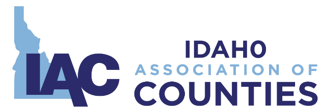 Legislative Committee Meeting Agenda 700 Washington St. | Boise, Idaho | March 1, 2017 | 1:30 pmConference Call  # 208-717-1950Chair: Joe Larsen, Cassia ClerkVice-Chair: Jim Tibbs, Ada CommissionerIACA: Justin Baldwin, Gooding AssessorIACC: Terry Kramer, Twin Falls Commissioner IACRC: Carrie Bird, Clearwater ClerkIACT: Donna Peterson, Payette TreasurerIACT Alt.: Tracie Lloyd IPAA: Bryan Taylor, Canyon ProsecutorIPAA Alt.: Holly Koole, Ada Deputy Prosecutor ISA: Chris Goetz, Clearwater SheriffISA Alt.: Vaughn Killeen, ISA Executive DirectorISACC: Dotti Owens, Ada CoronerISACC Alt.: Pam Garlock, Boise CoronerDistrict 1: Dan Dinning, Boundary Commissioner District 1 Alt.: Glenda Poston, Boundary Clerk District 2: Chris Goetz, Clearwater SheriffDistrict 2 Alt.: Pat Vaughan, Latah Assessor District 3: Gordon Cruickshank, Valley Commissioner District 3 Alt.: Vicky McIntyre, Ada Treasurer District 4: Helen Edwards, Gooding Commissioner District 4 Alt.: Larry Schoen, Blaine Commissioner District 5: Ladd Carter, Bingham CommissionerDistrict 6: Abbie Mace, Fremont ClerkDistrict 6 Alt.: Shelly Shaffer, Butte Clerk 1:30 pm		I. Call to order - Chair Joe LarsenRoll CallApproval of February 22, 2017 Minutes.1:35 pm		II. IAC Legislative CommitteeMeeting Schedule – Next meeting reminder 3/8/17 In-Person 1:30 pm @ Washington Office1:40 pm		III. Non-IAC Legislation (Discussion/Action) – See Tracking SheetInvasive Species – Sen. Harris - S1068Invasive Species Fee Increase - H0211School Precincts for Trustees – Sen. Souza S1103Safe Routes to School - S1121Justice Reinvestment – Sen. Lodge - S1113New Foregone – Rep. Moyle - H0207Sales Tax/Highway Distribution Account – Rep. Moyle - H0218Election Vacancies for House of Representatives – Rep. Loertscher - H0197Government Non-Interference In Elections – Rep. Monks - H0189Crime Victims’ Rights Constitutional Amendments – Sen. Lakey - SJR10163-602NN – Moyle – New RS2:45 pm	IV. IAC Legislative Resolution Priorities (Update)				See Tracking SheetRecords Retention for LE media – New RSWhistleblowing/Protection of Employees – New RS3:15 pm	 V. Other Business (Discussion/Action)3:30 pm		VI. Adjourn